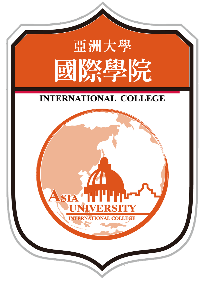 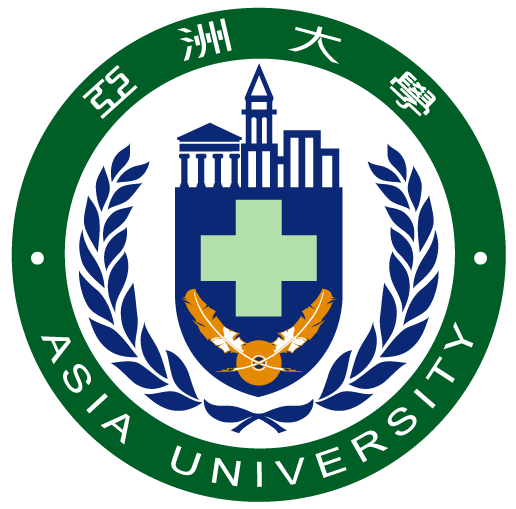 亞洲大學海外寒/暑期研習心得報告一、為什麼來參加海外寒/暑期交換？二、研習學校簡介三、研習課程內容(室內及戶外課程等)四、研習之生活體驗(線上授課學生免填) 五、研習之具體效益 六、想感謝的人事物或建議 七、活動照片(請提供至少6張活動照片和圖說，謝謝)範例：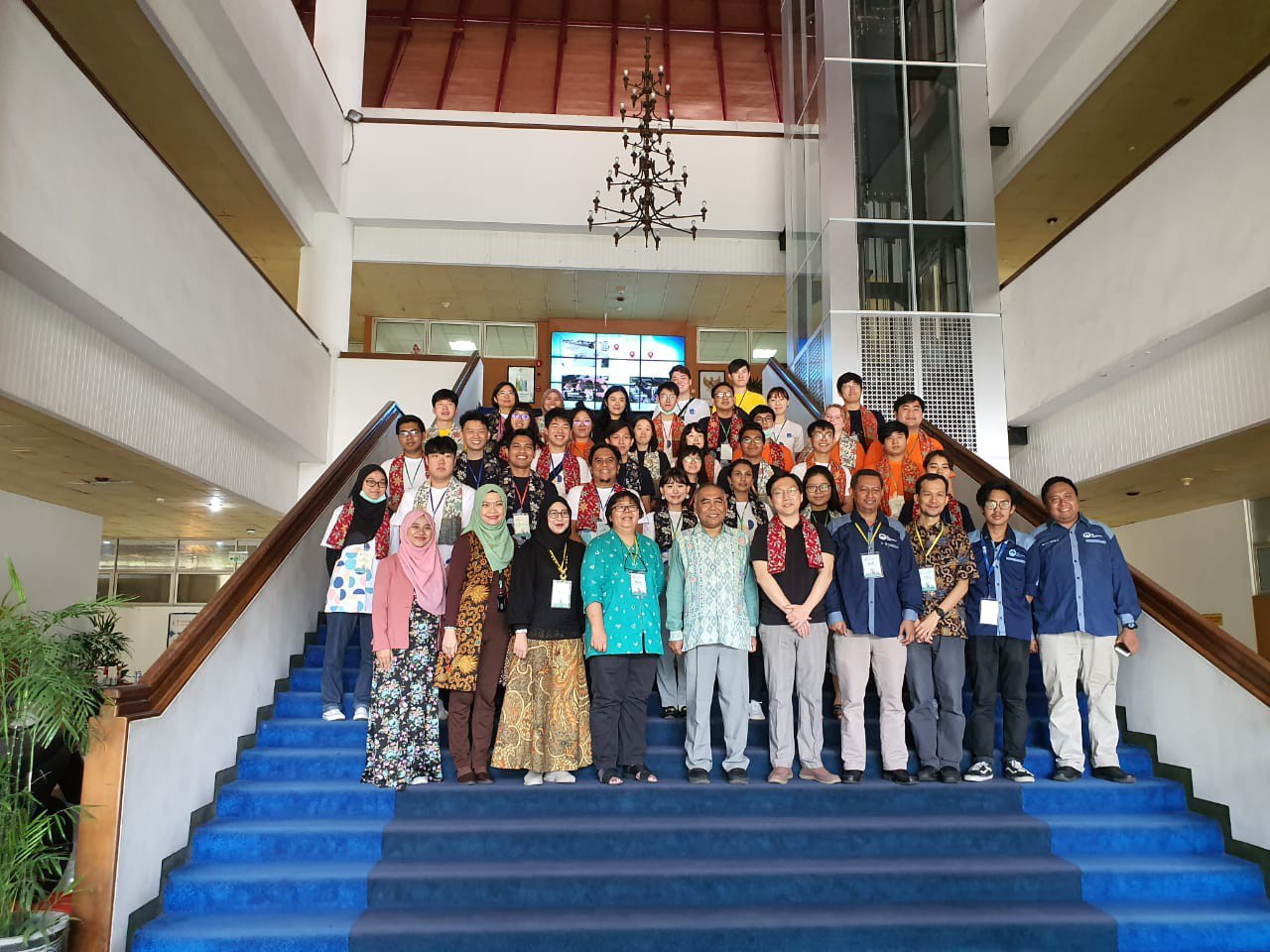 圖說：第一天歡迎會合照系所：年級：學號：姓名：研習國家：研習學校：研習課程：研習期間：西元     年  月  日  ~    年    月    日